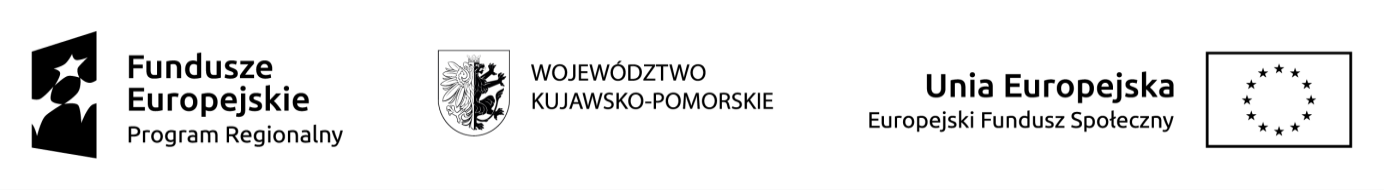 Załącznik nr 1c do formularza Projekt: Spełnimy Twoje zawodowe marzenia 2…………………………………………………………………..	imię i nazwisko (czytelnie)Oświadczenie dotyczące miejsca naukiOświadczam, że uczę się na terenie (właściwe zaznaczyć): Oświadczam, że wszystkie powyższe dane są zgodne z prawdą. Jestem świadoma/y odpowiedzialności karnej za złożenie fałszywego oświadczenia. …………………………………..	…………………………………………………data	podpis kandydataMiasta ToruniaPowiatu toruńskiego Podregionu grudziądzkiegow tym:Powiatu brodnickiegoPowiatu chełmińskiegoPowiatu golubsko-dobrzyńskiegoPowiatu grudziądzkiegoPowiatu rypińskiegoPowiatu wąbrzeskiegoMiasta GrudziądzaPodregionu włocławskiegow tym:Powiatu aleksandrowskiegoPowiatu lipnowskiego Powiatu radziejowskiegoPowiatu włocławskiego Miasta Włocławek